Ålands lagtings beslut om antagande avLandskapslag om ändring av landskapslagen om avbytarstöd	I enlighet med lagtingets beslut 	upphävs 3 § 1 mom. 4 punkten landskapslagen (2014:53) om avbytarstöd, sådan den lyder i landskapslagen 2015/47,	ändras lagens 3 § 1 mom. 2 och 3 punkterna, 4 §, 5 §, 6 § 1 och 2 mom., varvid 6 § 2 mom. sådant det lyder i landskapslagen 2015/47 samt	fogas till lagens 3 § ett nytt 2 mom. samt till lagens 6 § ett nytt 4 mom. som följer:3 §Definitioner	I denna stödordning avses med- - - - - - - - - - - - - - - - - - - - - - - - - - - - - - - - - - - - - - - - - - - - - - - - - - - -	2) lantbruksföretagare en person som efter den kalendermånad denne har fyllt 18 år genom att själv delta i arbetet bedriver lantbruk och är skyldig att teckna en försäkring som avses i 10 § lagen om pension för lantbruksföretagare (FFS 1280/2006) samt har nämnda försäkring i kraft eller har lämnat in en ansökan om en sådan, eller en sådan person i åldern 15–18 år vilken i fråga om andra villkor än åldern uppfyller villkoren för sådan försäkring samt med	3) husdjursproduktion lantbruksföretag med en verksamhet inriktad på skötsel av nötdjur, svin, getter, får eller fjäderfä.	Landskapsregeringen kan i förordning besluta att ett antal djur av visst slag i husdjursproduktion ska anses kräva en likvärdig daglig arbetsinsats som grund för avbytardagar eller vikariehjälp.4 §Avbytardagar	Ett lantbruksföretag	1) som har 18 eller fler djurenheter med huvudinriktning på mjölkproduktion, stallade tjurar i köttproduktion, äggproduktion eller smågrisproduktion kan årligen beviljas avbytarstöd för högst 30 dagar medan	2) övriga som har minst 6 djurenheter kan årligen beviljas avbytarstöd för högst 15 dagar.	En avbytardag omfattar tio timmar vid lantbruksföretag med huvudinriktning på mjölkproduktion, stallade tjurar i köttproduktion, äggproduktion eller smågrisproduktion enligt 1 mom. 1 punkten och fem timmar vid övriga lantbruksföretag enligt 1 mom. 2 punkten.5 §Avbytarstödets belopp	Landskapsregeringen kan i förordning längst till och med den 31 december 2020 besluta närmare om beloppens storlek på ersättning för avbytarstöd per avbytartimme, varvid beloppens storlek kan bestämmas särskilt med beaktande av om en lantbruksavbytare är timanställd eller har en annan anställningsform. Stöd utbetalas för den faktiska arbetstiden.6 §Vikariehjälp	En lantbrukare vid ett lantbruksföretag med huvudinriktning på mjölkproduktion, stallade tjurar i köttproduktion, äggproduktion eller smågrisproduktion som har minst 4 djurenheter, kan per kalenderår beviljas avbytarstöd för vikariehjälp på grund av- - - - - - - - - - - - - - - - - - - - - - - - - - - - - - - - - - - - - - - - - - - - - - - - - - - -	Landskapsregeringen kan i förordning längst till och med den 31 december 2020 besluta närmare om beloppens storlek på den ersättning som avses i denna paragraf, varvid beloppens storlek kan fastställas så att de ändras med beaktande av det antal dygn för vilka vikariehjälp beviljas. - - - - - - - - - - - - - - - - - - - - - - - - - - - - - - - - - - - - - - - - - - - - - - - - - - - -	Vikariehjälp kan beviljas på grund av arrangemang som krävs för fortsatt drift av ett lantbruksföretag eller för avslutande av ett lantbruksföretags drift, om en lantbruksföretagare har beviljats invalidpension tills vidare eller om behovet av vikariehjälp beror på lantbruksföretagarens död. I dessa fall kan vikariehjälp beviljas för högst 60 dagar under de sex månader som följer efter det att Lantbruksföretagarnas pensionsanstalt har beslutat bevilja invalidpension eller efter dödsfallet.__________________Ikraftträdande	Denna lag träder i kraft den	Landskapsregeringen kan besluta att denna lag ska träda i kraft efter den Europeiska kommissionens godkännande av det stöd som lagen avser. Åtgärder som lagen förutsätter kan vidtas innan den har trätt i kraft.__________________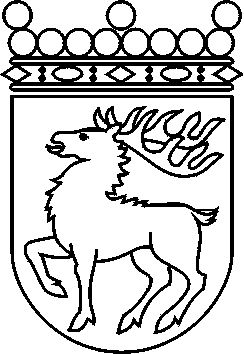 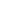 Ålands lagtingBESLUT LTB 6/2018BESLUT LTB 6/2018DatumÄrende2018-03-12LF 8/2017-2018	Mariehamn den 12 mars 2018	Mariehamn den 12 mars 2018Gun-Mari Lindholm talmanGun-Mari Lindholm talmanVeronica Thörnroos  vicetalmanViveka Eriksson  vicetalman